SIKAP MASYARAKAT TERHADAP PENDERITA ODHA SKRIPSIDiajukan untuk Memenuhi Salah Satu Syarat dalam Menempuh Ujian Sidang Sarjana Strata Satu (S-1) pada Program Studi Ilmu Kesejahteraan SosialDisusun Oleh:Azka Izdad Muttaqin172020091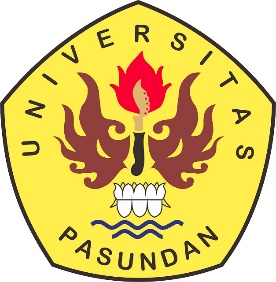 PROGRAM STUDI ILMU KESEJAHTERAN SOSIALFAKULTAS ILMU SOSIAL DAN ILMU POLITIKUNIVERSITAS PASUNDANBANDUNG2021